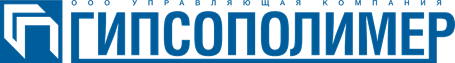 Наливной пол Экопол, самовыравнивающийсяСухая смесь на основе комплексного вяжущегоТУ-5745-013-48420415-2013Область примененияПредназначена для финишного выравнивания бетонных, ж/бетонных и цементно-песчаных оснований. Для последующей укладки линолеума, паркета, ламината, керамической плитки, коврового и других напольных покрытий. Может использоваться при изготовлении различных систем устройства стяжек (контактный, пол с разделительным слоем, на изолирующем основании, обогреваемый пол).Применяется при внутренней отделке помещений с нормальной влажностью, включая кухни и ванные комнаты в жилых зданиях, отделке административных, в том числе детских и медицинских, учреждений.Применяется для ручного и механизированного нанесения с помощью растворосмесительных насосов.Основные свойства- высокопрочный;- эластичный,- образует гладкую ровную поверхность без видимых швов;- быстротвердеющий;- безусадочный;- экологически безопасный;Технические характеристикиВнимание! Несоблюдение требований по подготовке поверхности и приготовления раствора, использование загрязненных инструментов и приспособлений, воды, в которой мыли инструмент- сокращает сроки схватывания готового раствора и время выполнения работ по обработке поверхности. После завершения работы промыть инструменты и приспособления в чистой воде.Цвет сухой смеси и готового покрытия может быть различным- от светло-серого до серого, что связано со свойствами гипсового камня и толщиной нанесения. На технические и потребительские характеристики продукта данная особенность не влияет.Подготовка поверхностиОснование должно быть прочным, не должно подвергаться усадке. Поверхность очистить от пыли, удалить отслаивающиеся фрагменты. Большие неровности, отверстия, трещины и стыки необходимо за сутки до выполнения работ заполнить с помощью раствора. Температура основания и помещения должна быть от +5 до +30°С.По периметру помещения и на внутренние несущие конструкции рекомендуется закрепить кромочную ленту шириной, учитывающей предполагаемую толщину заливки. Последующая подготовка поверхности выполняется в зависимости от используемой системы устройства стяжки:Пол контактный (толщина слоя 5-50 мм). Поверхность обработать грунтовкой адгезионной БЕТОНОКОНТАКТ. Пол с разделительным слоем (толщина слоя от 30 мм). На негрунтованную поверхность выложить слой подстилающей бумаги или аналогичного материала внахлест соседних полос на 80 мм, обеспечить герметичность всех стыков.Пол на изолирующем основании из полистирола (толщина слоя от 35 мм). На негрунтованную поверхность выложить плиты из полистирола, дальнейшую подготовку выполнить согласно рекомендаций для пола с разделительным слоем. Обогреваемый пол (толщина слоя выше нагревательных элементов от 35 мм). Может использоваться в системах пол контактный, пол с разделительным слоем, пол на изолирующем основании. Подготовка поверхности и толщина заливки должна производиться с учетом системы и типа элементов обогрева, а также рекомендаций изготовителя. После подготовки поверхности, используя уровень, установить маячки для заливки пола с учетом рекомендуемой минимальной толщины нанесения и в зависимости от системы устройства стяжки по всей площади на расстоянии 1,5-2 метра друг от друга. Если площадь пола не позволяет произвести заливку в один проход, необходимо провести разбивку ее на участки. Если диагональ предполагаемого участка превышает 10 метров, необходимо сделать деформационные швы.Приготовление раствораРучное нанесение. В емкость с чистой холодной водой при непрерывном перемешивании медленно засыпать смесь в соотношении 0,24-0,29 л на 1кг (7,2 – 8,7 л на мешок 30 кг). Перемешать состав с помощью строительного миксера в течение 2-4 минут до получения однородной массы. Вязкость должна быть такой, при которой объем раствора 200 мл разливается на ровной поверхности пятном диметром 240-260 мм. Передозировка воды при приготовлении раствора не допускается.Механизированное нанесение. Подготовить к запуску и настроить оборудование согласно инструкции по эксплуатации. Для приготовления наливных полов установить шнековую пару тип D8-2. Засыпать смесь в загрузочный бункер, включить растворосмесительный насос, установить расход поступающей в насос воды в соответствии с требуемой подвижностью растворной смеси. Стандартная консистенция подбирается исходя из желаемой производительности работ и особенностей установки (за более подробной информацией обращаться к специалистам ООО «Прикамская гипсовая компания»). Время работы с готовым раствором должно составлять не более 60 минут.ПрименениеПроцесс приготовления и нанесения должен осуществляться непрерывно; учитывать возможности приготовления необходимого объема раствора и соблюдение требований к площади заливки; минимальной толщине нанесения; обеспечения необходимого времени для обработки поверхности. Приготовленный раствор залить на подготовленную поверхность равномерным слоем, ориентируясь на уровень ранее установленных маячков. Раствор обладает высокой текучестью и легко растекается по поверхности основания. Для удаления остатков воздуха из раствора и его равномерного распределения по всей площади рекомендуется использовать игольчатый валик или щетку с крупной щетиной. После окончания заливки необходимо удалить маячки. Окончательное разравнивание участка заливки выполнить с помощью рейки волнообразным движениями в продольном и поперечном направлении. Пешее хождение по полу возможно через 8 часов. Укладка декоративных покрытий рекомендуется через 7 суток. Для ускорения процесса высыхания пола необходимо обеспечить хорошую вентиляцию помещения. В процессе высыхания поверхности исключить воздействие неблагоприятных факторов: сильных сквозняков, прямых солнечных лучей, воды.Срок хранения и транспортировкаГарантийный срок хранения в заводской невскрытой и неповрежденной упаковке, на поддонах – не более 12 месяцев со дня изготовления. Дата, время изготовления и № партии указаны на упаковке.ФасовкаМногослойные бумажные пакеты массой 30 кг.Манипуляционные знаки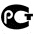 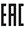 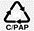 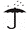 Меры предосторожностиПри работе со смесью используйте средства индивидуальной защиты, предохраняющие от попадания смеси в глаза и дыхательные пути. Сухую смесь хранить в местах, недоступных для детей.Требования безопасности и охраны окружающей среды.Смесь не выделяет в окружающую среду вредные химические вещества и относится к первому классу по удельной эффективной активности радионуклидов.Утилизация отходовВ процессе работ образуются твердые отходы (упаковка и затвердевшие остатки раствора).Затвердевшие остатки раствора подлежат передаче региональному оператору по обращению с ТКО.Использованную упаковку возможно утилизировать в соответствии с указанным буквенным обозначением материала, из которого она изготовлена.Внимание! Категорически запрещается сливать раствор и высыпать сухую смесь в канализационные сети общего пользования.ЦветсерыйТолщина нанесенияот 5 до 50 ммРасход воды на 1 кг сухой смеси0,23-0,29 лРасход сухой смеси при толщине слоя 10 мм от 13 кг/м²Начало схватывания от затворенияне ранее 60 минутСтандартная консистенция-диаметр расплыва 250±10Прочность при сжатии≥ 15 МПаМаксимальный размер фракции1,0 ммВозможность пешего хождениячерез 8 часовУкладка напольных покрытийчерез 7 сутокТемпература основания (при нанесении)от +5 до +30°СИЗГОТОВИТЕЛЬ: ООО «Прикамская гипсовая компания» Адрес: 614033, Пермский край, г. Пермь, ул. Василия Васильева, 1ЕДИНЫЙ ТЕЛЕФОН: 8 800 707 00 10При сомнении в выборе материала и возможности его конкретного применения, рекомендуем проконсультироваться со специалистом компании изготовителя. Приведенная выше информация основана на лабораторных испытаниях и практическом опыте. Мы, как производитель, не имеем возможности контролировать соблюдение инструкции по применению и те многочисленные факторы, которые могут повлиять на качество выполняемых Вами работ. Мы не несем ответственности за ущерб, возникший в связи с несоблюдением требований настоящей Технической спецификации и применением потребителем продукции не по назначению.Данные, приведенные в технических характеристиках, были получены путем измерения в стандартных условиях, при температуре 20±2°С и относительной влажности 60±5%.